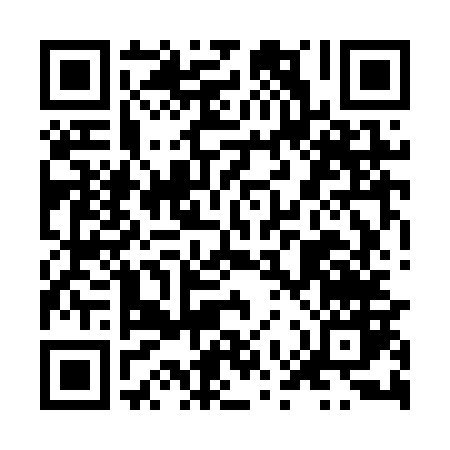 Prayer times for Kolonia Gronow, PolandMon 1 Apr 2024 - Tue 30 Apr 2024High Latitude Method: Angle Based RulePrayer Calculation Method: Muslim World LeagueAsar Calculation Method: HanafiPrayer times provided by https://www.salahtimes.comDateDayFajrSunriseDhuhrAsrMaghribIsha1Mon4:216:2012:495:167:199:102Tue4:196:1812:495:177:219:123Wed4:166:1512:485:187:229:154Thu4:136:1312:485:207:249:175Fri4:106:1112:485:217:269:196Sat4:076:0912:475:227:279:217Sun4:046:0612:475:237:299:248Mon4:016:0412:475:247:319:269Tue3:586:0212:475:267:329:2810Wed3:556:0012:465:277:349:3011Thu3:525:5712:465:287:369:3312Fri3:495:5512:465:297:379:3513Sat3:465:5312:465:307:399:3814Sun3:435:5112:455:317:419:4015Mon3:405:4912:455:327:429:4316Tue3:375:4712:455:337:449:4517Wed3:345:4512:455:357:469:4818Thu3:315:4212:445:367:479:5019Fri3:285:4012:445:377:499:5320Sat3:245:3812:445:387:519:5621Sun3:215:3612:445:397:529:5822Mon3:185:3412:445:407:5410:0123Tue3:155:3212:435:417:5610:0424Wed3:115:3012:435:427:5710:0625Thu3:085:2812:435:437:5910:0926Fri3:055:2612:435:448:0110:1227Sat3:015:2412:435:458:0210:1528Sun2:585:2212:435:468:0410:1829Mon2:555:2012:425:478:0510:2130Tue2:515:1812:425:488:0710:24